H.K& Kln Kaifong Women’s Association Sun Fong Chung CollegeThursday Dictation 2017-2018   First SemesterS1 BName: ____________________________________________	Class: ___________ (    )Different types of sentence patterns used in Form 1:*Noun phrase 短語 / 短句1. For description（形容）: (a)  ( … know… + noun / noun phrase )Old Stone Age people knew how to make fire.2. For definition（定義）: (a)  (... refer to … + noun/noun phrase )Weather refers to climate conditions over a short period of time.(b)  ( … means… + noun/noun phrase )The nucleus means the centre of a cell. (c)  (… be known as… )The increase in the world’s temperature is known as global warming.3. For cause and effect　（因果關係）:(a)  (… leads to …+ noun/noun phrase)Clearing of forests leads to global warming.(b)  ( … cause… + noun / noun phrase )Flooding may cause loss of life and injury to people.Access：http://sunfc.edu.hk  for the READ ALOND versionAccess：http://sunfc.edu.hk  for the READ ALOND version Scan this QR-Code and select the relevant dictation.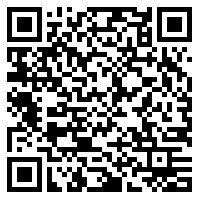 Click this icon on the home page.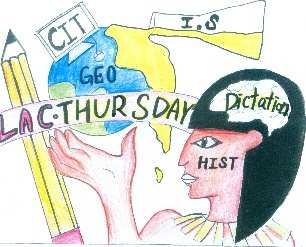 Select the relevant dictation.DateSubjectsVocabulary and sentencesI.SPassage 1/CIT Passage 2https://quizlet.com/_3lfiiz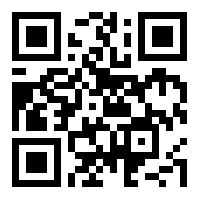 Vocabularyalternative (替代的)source (來源)nuclear power (核能發電)tidal power (潮汐能發電)output device (輸出設備).input device (輸入設備)scanner (掃描器)image (圖像)SentencesWind power (風力發電) is an alternative source of energy.Solar energy (太陽能發電) is an alternative source of energy.We can use a scanner (掃描器) to input images to the computer.A hard disk (硬盤) is a storage device (存儲設備).A RAM (隨機存取記憶體) is a storage device.I.S Passage 3/History Passage 4https://quizlet.com/_3lfiqm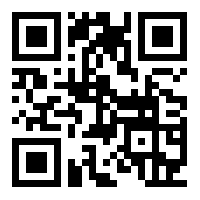 Vocabularysweat (流汗)healthier (更健康)hydrated (有水份)dehydrated (脫水)robber (強盜)treasure (金銀財寶)spirit (靈魂)underworld (地獄)SentencesWhen we sweat, we will be thirsty (口渴).When we are dehydrated, we will need to drink water.The First Egyptian king was buried (埋葬) in pyramids (金字塔).Rich Egyptians were buried (埋葬) with valuable (貴重的) things.The tombs (墓) were decorated (裝飾) with wall paintings.